BELS SCHOOL 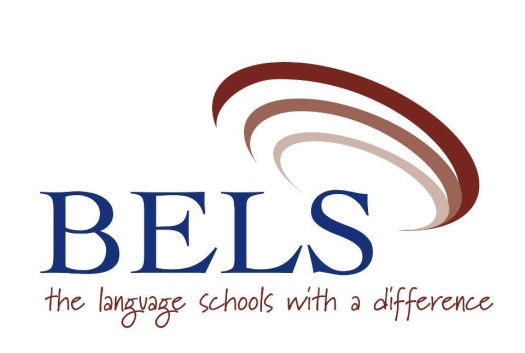 Школа BELS Мальта занимает современное здание в сердце городка Сент-Полс-Бэй, рядом с центральным автобусным маршрутом и в нескольких шагах от моря. В школе имеется 8 просторных, кондиционированных классов, собственная резиденция, торговые автоматы, продающие кофе, закуски и напитки, а также предлагается бесплатный доступ к компьютерам и сети Wi-Fi.Преимущества учебы на МАЛЬТЕПреимущества учебы на МАЛЬТЕПреимущества школы BELS МальтаПреимущества школы BELS Мальта1Английский — самый распространенный язык общения на Мальте. Мальта — двуязычная страна.1Находится в центре приморского городка Сент-Полс-Бэй.2Разнообразие культурных и исторических объектов, оживленных городов и самобытных деревень.2Идеально подходит для студентов, желающих сочетать учебу с отдыхом.3На Мальте теплый средиземноморский климат; здесь можно наслаждаться солнцем, синим морем и оживленной ночной жизнью круглый год!3От школы BELS Мальта рукой подать до моря.4Календарь событий включает в себя местные и международные мероприятия.4Из окон превосходной резиденции открываются прекрасные виды на набережную Сент-Полс-Бэй.5Безопасность — в любое время дня и ночи.5Соседний городок Буджибба — один из самых популярных развлекательных центров на Мальте.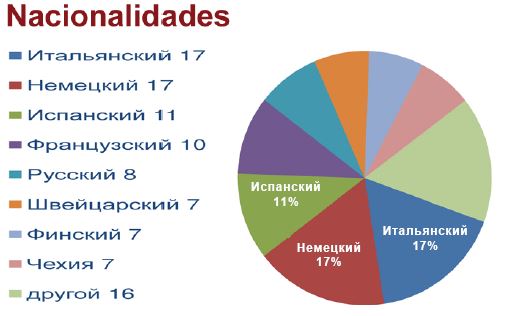 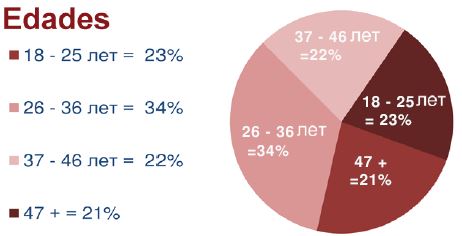 